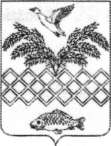 АДМИНИСТРАЦИЯ  КОРЖЕВСКОГО СЕЛЬСКОГО ПОСЕЛЕНИЯ                                             СЛАВЯНСКОГО  РАЙОНА  ПОСТАНОВЛЕНИЕ               от 15.06.2022                                                                                             № 219х. КоржевскийОб утверждении Порядка сообщения представителю нанимателя (работодателю) муниципальным служащим администрации Коржевского сельского поселения Славянского района о прекращении гражданства Российской Федерации, о приобретении гражданства (подданства) иностранного государства и рассмотрения такого сообщения В соответствии с Федеральным законом от 30.04.2021 № 116-ФЗ                    «О внесении изменений в отдельные законодательные акты Российской Федерации», Федеральным законом от 02.03.2007 № 25-ФЗ «О муниципальной службе в Российской Федерации», Законом Краснодарского края  от 08.07.2007 № 1244-КЗ «О муниципальной службе в Краснодарском крае», руководствуясь  Уставом Коржевского сельского поселения Славянского района,                                     п о с т а н о в л я ю:1. Утвердить Порядок сообщения представителю нанимателя (работодателю) муниципальным служащим администрации Коржевского сельского поселения Славянского района о прекращении гражданства Российской Федерации, о приобретении гражданства (подданства) иностранного государства и рассмотрения такого сообщения согласно приложению к настоящему постановлению.2. Общему отделу администрации Коржевского сельского поселения Славянского района (Зеленцова И.И.)  обнародовать настоящее постановление в установленном порядке и разместить на официальном сайте администрации Коржевского сельского поселения Славянского района в информационно-телекоммуникационной сети «Интернет».3. Контроль за выполнением настоящего постановления возложить на начальника общего отдела администрации Коржевского сельского поселения Славянского района Зеленцову И.И.4. Постановление вступает в силу на следующий день после его официального обнародования.Глава Коржевского сельского поселения Славянского района                                                              Л.Н.Трегубова   ПРИЛОЖЕНИЕ                                      УТВЕРЖДЕН         постановлением администрации            Коржевского сельского поселения Славянского раойна          от 15.06.2022 № 219 Порядок сообщения представителю нанимателя (работодателю) муниципальным служащим администрации Коржевского сельского поселения Славянского района о прекращении гражданства Российской Федерации, о приобретении гражданства (подданства) иностранного государства и рассмотрения такого сообщения 1. Настоящий Порядок разработан в соответствии с пунктами 9 и 9.1 части 1 статьи 12 Федерального закона Российской Федерации от 02.03.2007 № 25-ФЗ «О муниципальной службе в Российской Федерации» и определяет процедуру сообщения представителю нанимателя (работодателю) муниципальным служащим администрации Коржевского сельского поселения Славянского района (далее - муниципальный служащий):о прекращении гражданства Российской Федерации либо гражданства (подданства) иностранного государства - участника международного договора Российской Федерации, в соответствии с которым иностранный гражданин имеет право находиться на муниципальной службе (далее - прекращение гражданства);о приобретении гражданства (подданства) иностранного государства либо получении вида на жительство или иного документа, подтверждающего право на постоянное проживание гражданина на территории иностранного государства (далее - приобретение гражданства) и рассмотрения такого сообщения. 2. Муниципальный служащий обязан сообщить представителю нанимателя (работодателю) о прекращении гражданства (о приобретении гражданства) в день, когда муниципальному служащему стало известно об этом, но не позднее пяти рабочих дней со дня прекращения гражданства (со дня приобретения гражданства) в письменном виде по форме согласно приложению 1 к настоящему Порядку (далее - сообщение).3. В случае если о прекращении гражданства (о приобретении гражданства) муниципальному служащему стало известно в период нахождения муниципального служащего в отпуске либо в период его временной нетрудоспособности, допускается незамедлительное направление сообщения представителю нанимателя (работодателю) посредством факсимильной, электронной связи с последующим направлением сообщения в соответствии с настоящим Порядком представителю нанимателя (работодателю) в течение первого рабочего дня после окончания отпуска или периода временной нетрудоспособности соответственно.4. В сообщении указываются:- фамилия, имя, отчество (последнее - при наличии) муниципального служащего, направившего сообщение, замещаемая им должность муниципальной службы; - наименование государства, в котором прекращено гражданство (подданство) (Российской Федерации либо иностранного государства - участника международного договора, в соответствии с которым иностранный гражданин имеет право находиться на муниципальной службе), дата прекращения гражданства - в случае прекращения гражданства (подданства);- наименование иностранного государства, в котором приобретено гражданство (подданство) либо получен вид на жительство или иной документ, подтверждающий право на постоянное проживание гражданина на территории иностранного государства, дата приобретения иностранного гражданства (подданства) либо права на постоянное проживание гражданина на территории иностранного государства - в случае приобретения иностранного гражданства (подданства) либо получения вида на жительство или иного документа, подтверждающего право на постоянное проживание гражданина на территории иностранного государства;- дата составления сообщения и подпись муниципального служащего.К сообщению прилагаются подтверждающие документы (копии).5. Муниципальный служащий представляет сообщение в общий отдел администрации Коржевского сельского поселения Славянского района (далее - Отдел) для регистрации и подготовки мотивированного заключения.6. Сообщение подлежит регистрации в день его поступления в Отдел в журнале регистрации, который ведется по форме согласно приложению 2            к настоящему Порядку (далее - журнал). В случае поступления сообщения в Отдел в выходные или праздничные дни, оно подлежит регистрации в журнале в первый рабочий день, следующий за выходными или праздничными днями.7. В ходе предварительного рассмотрения сообщения должностные лица Отдела имеют право проводить собеседование с муниципальным служащим, направившим сообщение, получать от него в установленном порядке письменные пояснения по изложенным в сообщении обстоятельствам.По результатам предварительного рассмотрения сообщения подготавливается мотивированное заключение, которое подписывается начальником Отдела либо лицом, исполняющим его обязанности в соответствии с правовым актом администрации Коржевского сельского поселения Славянского района. 8. Мотивированное заключение, предусмотренное пунктом 7 настоящего Порядка, должно содержать:- информацию, изложенную в сообщении;- информацию, полученную от муниципального служащего, направившего сообщение;- мотивированный вывод по результатам предварительного рассмотрения сообщения о наличии либо отсутствии выявленных при рассмотрении нарушений требований Федерального закона от 02.03.2007 № 25-ФЗ «О муниципальной службе в Российской Федерации» при прохождении муниципальной службы и предложение для принятия решения в соответствии с законодательством Российской Федерации.9. Сообщение, подтверждающие документы (копии), мотивированное заключение и материалы, полученные в ходе предварительного рассмотрения сообщения, в течение трех рабочих дней со дня регистрации сообщения направляются Отделом главе администарции Коржевского сельского поселения Славянского района или лицу, исполняющему его обязанности, для принятия решения (далее – глава администрации Коржевского сельского поселения Славянского района).10. Глава администрации Коржевского сельского поселения Славянского района не позднее 5 рабочих дней со дня регистрации сообщения принимает решение об освобождении от замещаемой должности муниципальной службы и увольнении муниципального служащего в соответствии с законодательством Российской Федерации, если иное не предусмотрено законодательством Российской Федерации. 11. Сообщение с резолюцией главы администрации Коржевского сельского поселения Славянского района, подтверждающие документы (копии), мотивированное заключение и материалы, полученные в ходе предварительного рассмотрения сообщения, направляются в Отдел в течение одного рабочего дня со дня принятия решения главой администрации Коржевского сельского поселения Славянского района для реализации в соответствии с трудовым законодательством и законодательством о муниципальной службе.Сведения о принятом решении, предусмотренном пунктом 10 настоящего Порядка, с указанием даты решения должностным лицом Отдела записываются в Журнал в течение двух рабочих дней со дня принятия решения. 12. Копия сообщения с резолюцией главы администрации Коржевского сельского поселения Славянского района выдается муниципальному служащему, направившему сообщение, в течение двух рабочих дней со дня принятия главой администрации Коржевского сельского поселения Славянского района решения, указанного в пункте 10 настоящего Порядка, лично специалистом Отдела под подпись.13. Трудовой договор расторгается, муниципальный служащий освобождается от замещаемой должности муниципальной службы и увольняется с муниципальной службы в день поступления в Отдел сообщения с соответствующей резолюцией главы администрации Коржевского сельского поселения Славянского района 14. Сообщение с резолюцией главы администрации Коржевского сельского поселения Славянского района, подтверждающие документы (копии), мотивированное заключение и материалы, полученные в ходе предварительного рассмотрения сообщения, приобщаются к личному делу муниципального служащего.Глава Коржевского сельского поселения Славянского района                                                              Л.Н.Трегубова Приложение № 1к ПорядкуГлаве муниципального образования __________________________________________(Ф.И.О.)от ___________________________________________________________________________(Ф.И.О. муниципальногослужащего, наименованиезамещаемой должности)Сообщениемуниципального служащего администрацииКоржевского сельского поселения Славянского района о прекращениигражданства Российской Федерации, о приобретениигражданства (подданства) иностранного государства    Я, ___________________________________________________________________,                                 (Ф.И.О.)замещающий  должность  муниципальной  службы в администрации муниципальногообразования _______________________________________________________________________________________________________________________________________,  (наименование замещаемой должности, структурного подразделения органа)    Сообщаю: ________________________________________________________________________________________________________________________________________(указать:    -  о  прекращении  гражданства  Российской  Федерации  либо гражданства(подданства)  иностранного  государства - участника международного договораРоссийской  Федерации, в соответствии с которым иностранный гражданин имеетправо находиться на муниципальной службе; дата прекращения гражданства;    - о приобретении гражданства (подданства) иностранного государства либополучении  вида на жительство или иного документа, подтверждающего право напостоянное  проживание  гражданина  на территории иностранного государства;дата приобретения гражданства.    Достоверность сведений, изложенных в настоящем сообщении, подтверждаю.    К  сообщению  прилагаю  следующие документы, подтверждающие прекращениегражданства   Российской  Федерации/приобретение  гражданства  (подданства)иностранного государства.    1. ___________________________________________________________________;    «____» ___________ 20__ г.   __________________________________________                                      (подпись) (расшифровка подписи)Глава Коржевского сельского поселения Славянского района                                                              Л.Н.Трегубова Приложение № 2 к ПорядкуФОРМАТитульный листжурнала регистрации сообщений представителю нанимателя (работодателю) муниципальным служащим администрации Коржевского сельского поселения Славянского района о прекращении гражданстваРоссийской Федерации, о приобретении гражданства(подданства) иностранного государстваЖурналрегистрации сообщений представителю нанимателя (работодателю)муниципальным служащим администрации Коржевского сельского поселения Славянского района о прекращении гражданстваРоссийской Федерации, о приобретении гражданства(подданства) иностранного государстваНачат ______________.Окончен ____________.II. Содержание журналарегистрации сообщений представителю нанимателя (работодателю)муниципальным служащим администрации Коржевского сельского поселения Славянского района о прекращении гражданстваРоссийской Федерации, о приобретении гражданства(подданства) иностранного государстваГлава Коржевского сельского поселения Славянского района                                                              Л.Н.Трегубова №Дата регистрации сообщенияФамилия, инициалы, должность лица, подавшего сообщениеФамилия, инициалы, должность лица, принявшего сообщениеПодпись лица, принявшего сообщениеПринятое решение по результатам рассмотрения сообщения123456